Sign 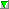 Autor Název ČástRok MKottová, Alena, 1950-Australské pohádky2020Connelly, Michael, 1956-Básník smrti2021Celestin, RayBlues mrtvého muže2019Dán, Dominik, 1955-Břemeno minulosti2021MKinney, Jeff, 1971-Deník malého poseroutky.16.2021Doležal, Miloš, 1970-Do posledních sil2020MWayana, Renata, 1988-Indigo, dítě z křišťálu2021Harasimová, Markéta, 1977-Jak chutná strach2021MKrál, Robin, 1981-Jeje jeje jeje, něco se mi děje!2020MKdo si hraje, nezlobí!202115Burchard, BrendonKdyž nemůžeš, přidej!2021MGrimm, Sandra, 1974-Kubík u paní doktorky2021MBanser, Nele, 1975-Kubík ve školce2021Těsnohlídek, Rudolf, 1882-1928Liška Bystrouška202078Gott, Karel, 1939-2019Má cesta za štěstím2021MDeonn, TracyMýtonoši2021Rauer, Vojtěch, 2000-Na seně2020MHejdová, Irena, 1977-Nedráždi bráchu bosou nohou2020Chlud, Tomáš, 1976-Odvaha je volba2020Poláček, Karel, 1892-1945Okresní město2020MPetiška, Martin, 1951-Pohádková maminka2021MPohádkové Vánoce2021Deaver, Jeffery, 1950-Poslední důkaz2021Bryndza, Robert, 1979-Propast smrti2021Čupová, Kateřina, 1992-RUR2020Thilliez, Franck, 1973-Smrtihlav2021MPařízková, TerezaStela v zemi tučňáků2020MŠavlíková, Lucie, 1970-Strach má velké uši2020MKimmel, Elizabeth CodyStrašidelný dům.2016Třeštíková, Radka, 1981-Tajemství2021Morris, Heather, 1953-Tři sestry20217Třeštík, Michael, 1947-Umění vnímat architekturu pro děti a rodiče2020Tudor, C. J.Upálené2021Sauer, ArnoV pekle východní fronty2021MPoláčková, Iveta, 1980-Vánoční kouzlo2021MRowling, Joanne Kathleen, 1965-Vánoční prasátko2021Soukupová, Petra, 1982-Věci, na které nastal čas2020MČerník, Zbyněk, 1951-Velká dobrodružství medvěda Nedvěda a medvídka Mišky2020MBrezina, Thomas, 1963-Volání zlaté sovy2021MNesbö, Jo, 1960-Zachrání doktor Proktor Vánoce?2021Keleová-Vasilková, Táňa, 1964-Zrcadlo2021Riley, Lucinda, 1966-2021Ztracená sestra72021